Протокол итоговых результатов школьного этапа всероссийской олимпиады школьников  по  ГЕОГРАФИИЧисло участников: 58Место проведения:  Муниципальное бюджетное общеобразовательное учреждение "Спасская средняя общеобразовательная школа" Спасского муниципального района Рязанской областиДата  и время проведения:  16. 10. 2023, 09:00Присутствовали:Председатель жюри: Мелешкина Л.И.Члены жюри:  Колденкова О.В., Панченко Ю.Ю., Попова И.В., Санкина И.А.Повестка дня:Утверждение  результатов участников школьного этапа.Утверждение списка победителей и призеров школьного этапа. Слушали: Мелешкину Л.И.Постановили:Утвердить рейтинг участников школьного этапа олимпиады.Утвердить список победителей и призеров школьного этапа олимпиады 1. Результаты  школьного этапа всероссийской олимпиады школьников по ГЕОГРАФИИОсобые замечания жюри по итогам олимпиады: _нет_____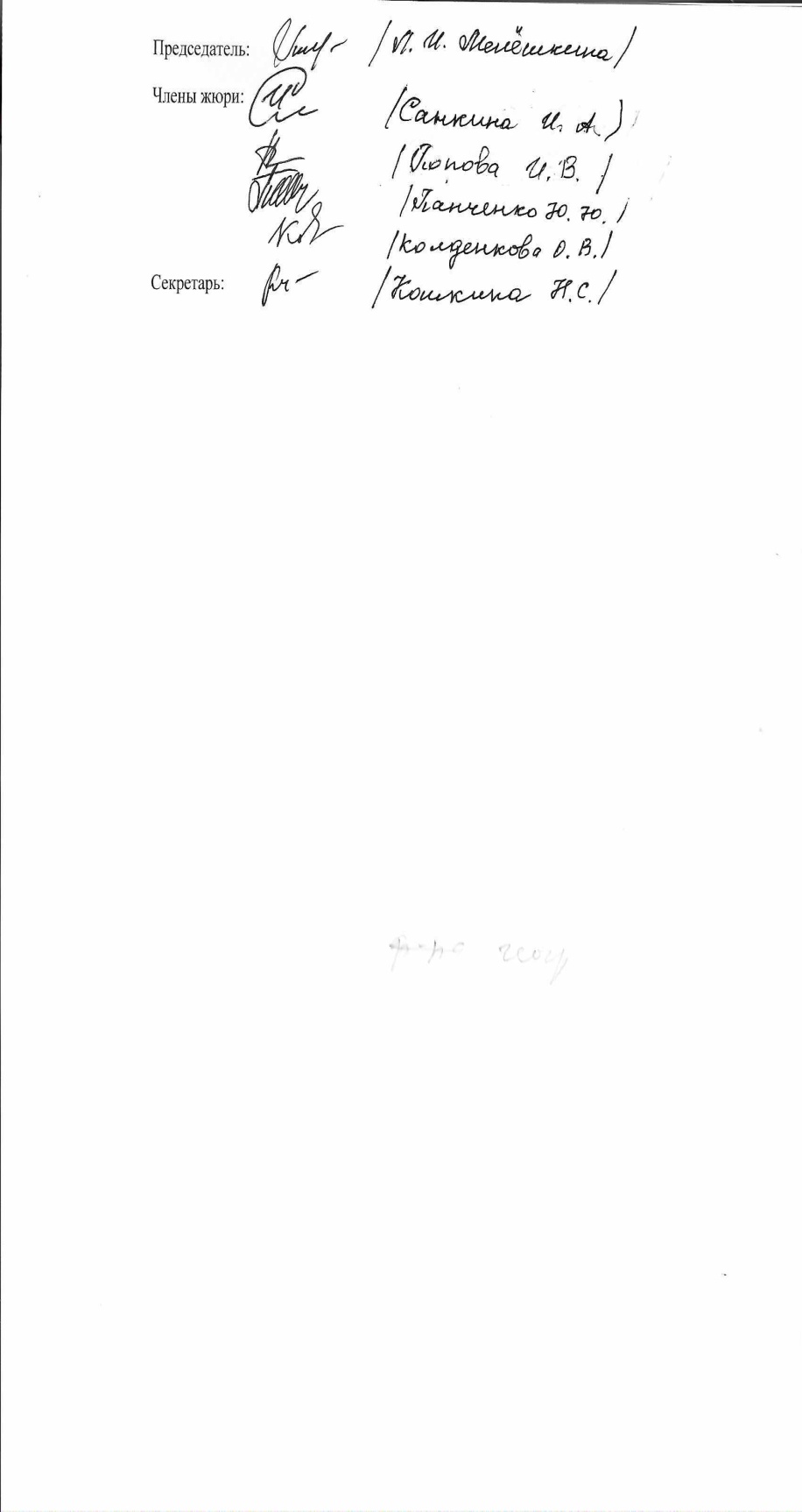  2.Список победителей и призеров школьного этапа Всероссийской олимпиады школьников по ГЕОГРАФИИ№п/пФИОучастникаКлассОбщее количество баллов из мах. Кол. Баллов / %)СтатусучастникаолимпиадыФ.И.О. учителя1. Бахрова М.П.518 из 25/72победительСанкина И.А.2. Войт М.Е 517 из 25/68призерСанкина И.А.3. Панченко М.Ю.515 из 25/60призерСанкина И.А.4.Плотников Е.В.514 из 25/56призерСанкина И.А.5.Павлов Я.М.513 из 25/52участникСанкина И.А.6.Душина Е.Н.511 из 25/44участникСанкина И.А.7.Киселев В.В.511 из 25/44участникСанкина И.А.8.Зацепин Е.Н.510 из 25/40участникСанкина И.А.9.Хрестюхина В.В.650 из 55/91победительСанкина И.А.10.Зимин В.И.645 из 55/82призерСанкина И.А.11.Филачева Ю.С.642 из 55/76призерСанкина И.А.12.Павлова С.М.641 из 55/75участникСанкина И.А.13.Алексеева А.Д.632 из 55/58участникСанкина И.А.14.Кондрашина А.А.628 из 55/51участникСанкина И.А.15.Митин Д.Д.626 из 55/47участникСанкина И.А.16.Семенова М.П.770 из 100/70победительСанкина И.А.17.Федюкова Д.А.750 из 100/50призерСанкина И.А.18.Филякова Д.Д.740 из 100/40участникСанкина И.А.19.Котова Д.А.730 из 100/30участникСанкина И.А.20.Антоненко Г.Д.711 из 100/11участникСанкина И.А.21.Меркотун Б.А.711 из 100/11участникСанкина И.А.22.Кочугаев Д.В.710 из 100/10участникСанкина И.А.23.Фетисов Н.Д.77 из 100/7участникСанкина И.А.24.Цыбизов В.М.76 из 100/6участникСанкина И.А.25.Пузырькова М.М.882 из 100/82победительСанкина И.А.26.Туловчикова М.В.880 из 100/80призерСанкина И.А.27.Буров А.А.832 из100/32участникСанкина И.А.28.Токмашова С.В.831 из 100/31участникСанкина И.А.29.Шаламов И.П.828 из 100/28участникСанкина И.А.30.Власкина М.Ю.824 из 100/24участникСанкина И.А.31.Кильянов Д.А.824 из 100/24участникСанкина И.А.32.Баранова Д.А.820 из 100/20участникСанкина И.А.33.Захаркина П.О.939 из 51/76победительСанкина И.А.34.Тишакина Ю.А.938 из 51/75призерСанкина И.А.35.Борская В.А.937 из 51/73призерСанкина И.А.36.Ермаков С.Р.935 из 51/69призерСанкина И.А.37.Напханюк С.Р.933 из 51/65призерСанкина И.А.38.Иванов М.С.932 из 51/63участникСанкина И.А.39.Кареев Н.А.930 из 51/59участникСанкина И.А.40.Борисова С.А.929 из 51/57участникСанкина И.А.41.Пальцев А.С.928 из 51/55участникСанкина И.А.42.Панинская Д.В.923 из 51/45участникСанкина И.А.43.Чепурнова С.А.913 из 51/25участникСанкина И.А.44.Хлапова Ю.А.1065 из 76/86победительСанкина И.А.45.Малеева М.В.1053 из 76/70призерСанкина И.А.46.Печурина В.В.1047 из 76/62призерСанкина И.А.47.Волчков А.В.1040 из 76/53участникСанкина И.А.48.Корнейчук А.П.1036 из 76/47участникСанкина И.А.49.Штоль В.А.1035 из 76/46участникСанкина И.А.50.Юдакова К.А.1034 из 76/45участникСанкина И.А.51.Воловикова В.А.1164 из 76/84победительСанкина И.А.52.Тишкевич Р.В.1148 из 76/63призерСанкина И.А.53.Никухина М.А.1138 из 76/50призерСанкина И.А.54.Потапова А.Е.1132 из 76/42участникСанкина И.А.55.Савостикова А.В.1131 из 76/41участникСанкина И.А.56.Якушев А.Э.1118 из 76/24участникСанкина И.А.57.Губарёв Н.А.1116 из 76/21участникСанкина И.А.58.Блохин И.В.119 из 76/12участникСанкина И.А.№ п/пФИОКлассОбщее количество баллов из мах. кол. баллов / %)Тип дипломаФ.И.О. учителя1. Бахрова М.П.518 из 25/72победительСанкина И.А.2. Войт М.Е 517 из 25/68призерСанкина И.А.3. Панченко М.Ю.515 из 25/60призерСанкина И.А.4.Плотников Е.В.514 из 25/56призерСанкина И.А.5.Хрестюхина В.В.650 из 55/91победительСанкина И.А.6.Зимин В.И.645 из 55/82призерСанкина И.А.7.Филачева Ю.С.642 из 55/76призерСанкина И.А.8.Семенова М.П.770 из 100/70победительСанкина И.А.9.Федюкова Д.А.750 из 100/50призерСанкина И.А.10.Пузырькова М.М.882 из 100/82победительСанкина И.А.11.Туловчикова М.В.880 из 100/80призерСанкина И.А.12.Захаркина П.О.939 из 51/76победительСанкина И.А.13.Тишакина Ю.А.938 из 51/75призерСанкина И.А.14.Борская В.А.937 из 51/73призерСанкина И.А.15.Ермаков С.Р.935 из 51/69призерСанкина И.А.16.Напханюк С.Р.933 из 51/65призерСанкина И.А.17.Хлапова Ю.А.1065 из 76/86победительСанкина И.А.18.Малеева М.В.1053 из 76/70призерСанкина И.А.19.Печурина В.В.1047 из 76/62призерСанкина И.А.20.Воловикова В.А.1164 из 76/84победительСанкина И.А.21.Тишкевич Р.В.1148 из 76/63призерСанкина И.А.22.Никухина М.А.1138 из 76/50призерСанкина И.А.